Employment Security Division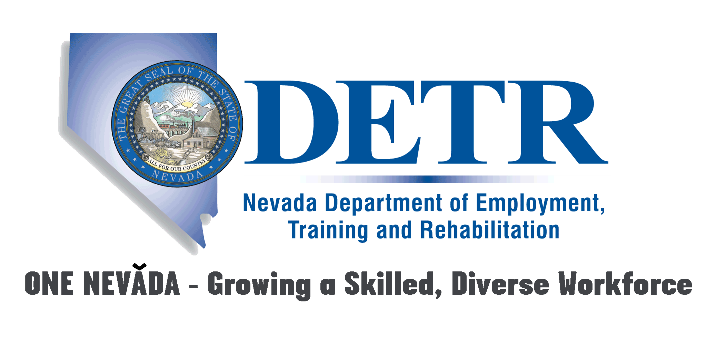 Office of the AdministratorJoe LombardoGovernorChristopher SewellDirectorLynda ParvenAdministratorMEMORANDUMDATE:	June 1, 2023TO:		Thomas Burns, DirectorGovernor's Office of Economic DevelopmentFROM:	Lynda Parven, Division Administrator		Employment Security DivisionSUBJECT:	Average Hourly Wage - Statewide and Statewide Average Hourly Wage:  $29.28Statewide Average Weekly Wage:  $1,171.28The average hourly wage based on calendar year 2022 employment and wage data is $29.28.  These data do not include federal employment or tip income but do include persons covered under the reimbursable portion of Nevada unemployment insurance law.The following table reflects the county average hourly wage as required by NRS 360.750.________________________________________________Lynda Parven, Division Administrator